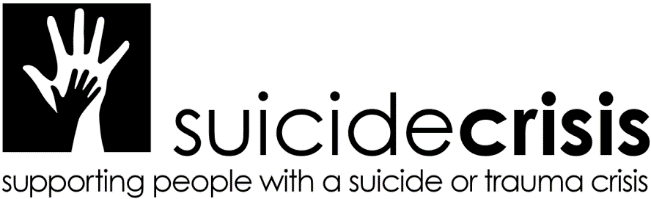 Trauma Conference on World Suicide Prevention Day Monday 10th September“Surviving Trauma”at The Guildhall, Eastgate Street, Gloucester, 10.00am to 3.30pm.Clinicians, researchers, academics and people with lived experience will increase our understanding of trauma-related conditions and what treatments can help.Speakers will include:-  Dr Emma Cernis, Clinical Doctoral Fellow and Research Clinical Psychologist at Oxford University Department of Psychiatry (speaking about dissociation)Carol Broad from the national complex dissociative disorders charity “First Person Plural” (speaking about complex dissociative disorders)Dr Gideon Felton, Consultant Psychiatrist in general psychiatry and addiction psychiatry and Clinical Lead at Change Grow Live addiction service in Hertfordshire (speaking about Post-Traumatic Stress Disorder).Roger Haynes, psychological therapist (speaking about treatments for PTSD)Dr Liz Rolls, Honorary Research Fellow, University of Gloucestershire (speaking about Traumatic Grief)Joanna Tym (speaking about “Recovering from Trauma in Personality Disorder”)Our thanks to Public Health Gloucestershire for kindly funding the venue for this event. There is no charge to attend the conference.The Guildhall is a few minutes’ walk from Gloucester train station and coach station.For more details or to book a place, please email                                          contact@suicidecrisis.co.ukThe conference is being held on WSPD to reflect the impact of historic or recent traumatic events on a person’s suicide risk.Suicide Crisis is a registered charity which runs a Suicide Crisis Centre in Gloucestershire. Website: www.suicidecrisis.co.ukWe have been providing services for five years and have never had a suicide of a client under our care.  